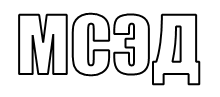 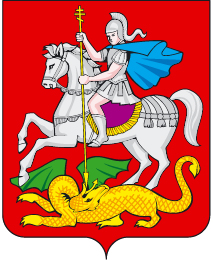 Начальникам Управлений координации деятельности медицинских и фармацевтических организаций Министерства здравоохранения Московской области №1-15 В соответствии с поручением заместителя министра здравоохранения Российской Федерации  Т.В. Яковлевой от 09.11.2017 №28-3/10/2-7815 прошу в срок до 1 декабря 2017 года организовать размещение на официальных сайтах, в социальных сетях и на информационных стендах в учреждениях здравоохранения Московской области материалы  в рамках проведения информационно-коммуникационной кампании.Материалы для скачивания доступны по ссылкам: https://yadi.sk/d/xEoCrnQb3PzbLLhttps://yadi.sk/d/lW4SeU8X3PzbSnhttps://yadi.sk/i/Znu17o8P3PzcQwhttps://yadi.sk/i/kC3UMWM93PzcQyhttps://yadi.sk/i/gR2ykwUf3PzdLehttps://yadi.sk/i/v3SlRm1z3PzdXYhttps://yadi.sk/i/0l9q2ISM3Pze35https://yadi.sk/i/IBZNkQjq3Pze8RСведения о размещении материалов с подтверждающим фотоотчетом направить в срок до 1 декабря 2017 года по адресу электронной почты Tatarinova.EA@mosreg.ru.Заместитель министра                                                                                И.А. КаклюгинаЕ.А. Татаринова(498) 602 03 20МИНИСТЕРСТВО ЗДРАВООХРАНЕНИЯМОСКОВСКОЙ ОБЛАСТИМИНИСТЕРСТВО ЗДРАВООХРАНЕНИЯМОСКОВСКОЙ ОБЛАСТИбульвар Строителей, д. 1, г. КрасногорскМосковская область, 143407тел. 8(498)602-03-01факс: 8(498)602-03-00e-mail: minzdrav@mosreg.ru